MONARCH CHILDCARE SOCIETY WAITING LIST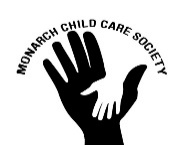 Inquiry Date__________________________________*Date Child Care Required_______________________Parent (Guardian):Name: _______________________________________Mailing address:_______________________________________________________________________Home phone #: ______________Work phone#: ______________Cell #____________________Email address_______________________________________________________________________Child(ren) name:_________________________________________________________________________Birthdate(s):____________________________________________________________________Additional Indformation:__________________________________________________________________Subsidy Required: ______________________________________________________________*Monarch Child Care Society policy requires that parents update the society about their desire to stay on the waitlist for the program twice a year before January 15th and July 15th.Contact Information: (office use)Date:______________ Date:__________________ Date: _________________Date:_______________ Registration Package: ___________ General Handbook: ___________Admission Letter____________Registration Deposit: ___________________    P.A.D. Form_____________________